Rada outlook cloudwebserver  art nr 280160 2.1931.313Een cloudserver met display voor aansluiting van 1 tot 8 outlook elektronische mengunits en maximaal 4 extra temperatuuropnemers. Deze server communiceert zelf met de cloud.  Alle informatie staat in de cloud ter beschikking mits inloggen.  Meerdere installatie kunnen zo op één adres benaderd worden.  Op deze manier kunnen on-line gegevens uitgelezen en bewaard worden en instellingen gewijzigd worden. Registraties en rapportages van de beheersmaatregelen zoals cyclusspoelingen en thermische desinfecties kunnen gedownload en uitgelezen/verwerkt worden. Het geheel, met batterij backup van geheugen en realtime klok van minimaal 5 jaar, wordt geleverd in een ombouwkast en transformator.Het eerste jaar zijn de abonnementskosten van de cloudserver inbegrepen bij de indienststelling.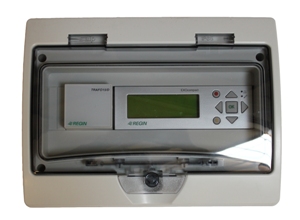 